Тема: Периметр многоугольника Тип урока: повторительно – обобщающийЦели урока: совершенствовать навыки решения задач на вычисление периметров любых многоугольников; продолжить формирование вычислительных навыков; закреплять навыки измерения длин сторон многоугольников и построение многоугольника с помощью линейки; развивать логическое мышление и внимание.Планируемые результаты: учащиеся научатся соотносить свои знания с заданием, которое нужно выполнить; рассуждать и делать выводы; выполнять задания поискового характера; применять полученные знания  в измененных условиях; контролировать и оценивать свою работу и ее результаты.Оборудование: графические модели зданий, изображения игрушек, модели платков разной формы, тесьма, таблицы Шульте, эталоны для проверки.Ход урокаI. Организационный момент	-Поднимите руки вверх и опустите вниз – сбросьте с себя плохое настроение. Повернитесь к соседу, возьмитесь за руки и зарядите друг друга доброй энергией.     II. Мотивация познавательной деятельности	-Мы будем на уроке думать?	-А может, будем спать?	-Мы будем рассуждать?	-А в облаках летать?	-Друг другу будем помогать?-Предположите, чем будем заниматься на уроке сегодня.    III. Актуализация знаний. Устный счет.Решение примеров, в ответе которых получается круглый десяток.-Сегодня отправляемся туда, где знание математики очень и очень пригодится. Расшифруйте слово, решив примеры.-Что объединяет все примеры? (Единицы складываем с единицами и получаем десяток.) Куда отправляемся?Повторение о многоугольниках.– Рассмотрите чертежи на доске: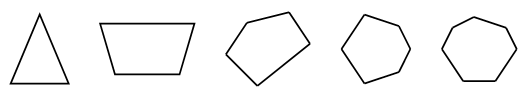 – Какую закономерность вы обнаружили? (У каждой следующей фигуры увеличивается количество углов и сторон на 1.)– Название каких фигур вы знаете? Какие затруднения у вас возникли?– Как можно назвать все эти фигуры одним словом? (многоугольники)- Какой формы может быть магазин?- Как надо себя вести в магазине?Чистописание.- Заходим в магазин – открываем дверь – ваши тетради, записываем дату. Дайте характеристику числу 22. Какое число было вчера? Какое число будет завтра? Запишите числа 25 и 26, дайте им характеристику. Какое число следующее? (27) Какой праздник будет 27 ноября? (День Матери)    IV. Организация познавательной деятельности учащихсяПостановка проблемы. Повторение знаний о периметре. 	- Идем в отдел «Ткани». В подарок маме вы решили украсить платок атласной лентой. У вас на партах платки разной формы (приложение 1). Подумайте, как узнать, какой длины нужно купить ленту. (Надо найти периметр платка.)	-Запишите решение в тетради.2. Отправляемся на кассу. Как надо вести себя у кассы? (Соблюдать очередь.)- К кассе подошли три подруги: Маша, Ксюша и Рита. В каком порядке они могли встать в очередь?Нумерация чисел. Работа по карточкам (приложение 2).- Чтобы оплатить покупку на кассе с помощью карты, нужно ввести пин-код. Кто знает, сколько это цифр?- У каждого ряда свой пин-код. Перед вами таблица, в которой должны быть записаны все числа от 1 до 20, а клеточек-то всего 16. Найдите и запишите все отсутствующие числа. Проверьте по эталону.Отработка навыка вычисления периметра. Графический диктант.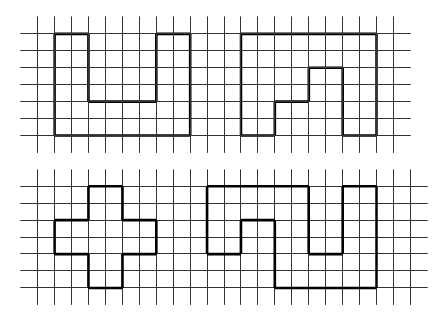 - Как данная фигура связана с периметром?  Какой арифметический знак используем для нахождения периметра? Найдите периметр этой фигуры.V. Рефлексия	- Чтобы прочитать, что написано на чеке, надо решить примеры и соотнести результат с буквами алфавита. Результат – порядковый номер буквы в алфавите. Кому трудно ориентироваться в алфавите, расставьте порядок букв (приложение 3).	12+7=19	С	10+7=17	П	31-30-1	А	20-1=19	С	60-50=10	И	11-9=2		Б	46-30=16	О	- Запишите примеры в тетрадь.	- Чем запомнился урок?	- Что показалось сложным?	- Что не вызвало затруднений?	- Оцените свои достижения с помощью лестницы знаний. (Прикрепляют карточки с начальной буквой своего имени на ступеньку.)Зеленая ступенька – все понятно, можно двигаться дальше.Желтая ступенька – надо еще подготовиться, повторить пройденный материал.Красная ступенька – я не усвоил материал. (Приложение 4)Литература: Математика. 2 класс. Учебн. для общеобразоват. учреждений с прил. на электрон. носителе. В 2 ч. Ч. 1 / [М.И.Моро, М.А.Бантова, Г.В.Бельтюкова и др.]. – 2-е изд. – М.: Просвещение, 2017.Поурочные разработки по математике: 2 класс: к учебнику М.И.Моро и др. «Математика. 2 класс. В 2-х частях» / С.В. Бахтина. – М.: Издательство «Экзамен», 2016.Юным умникам и умницам : Задания по развитию познавательных способностей : Рабочие тетради : В 2-х частях / О.А.Холодова. – М.: Издательство РОСТ, 2017.Приложение 1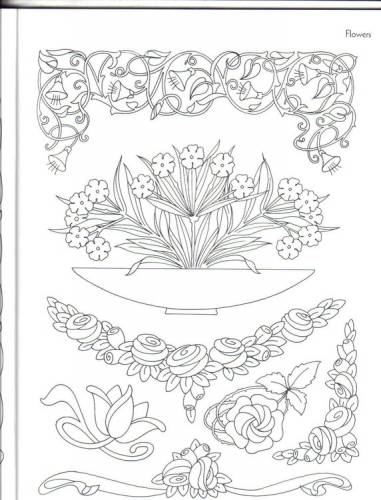 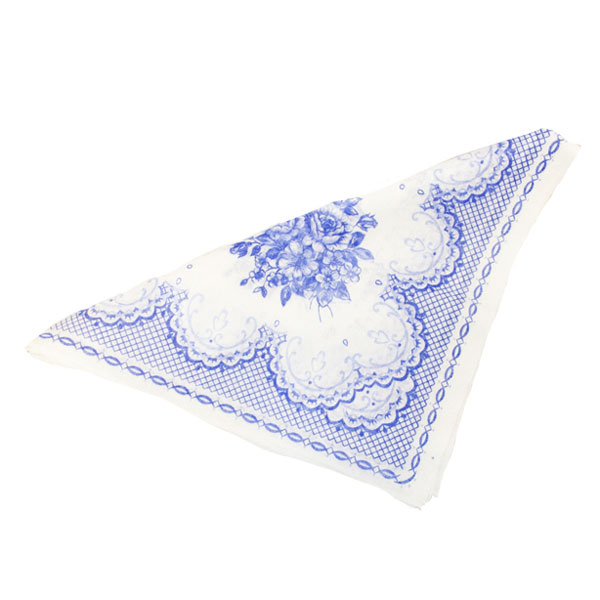 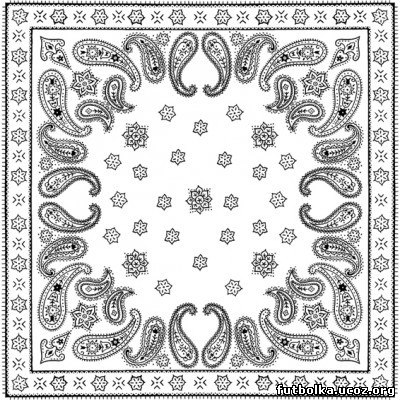 Приложение 2Приложение 3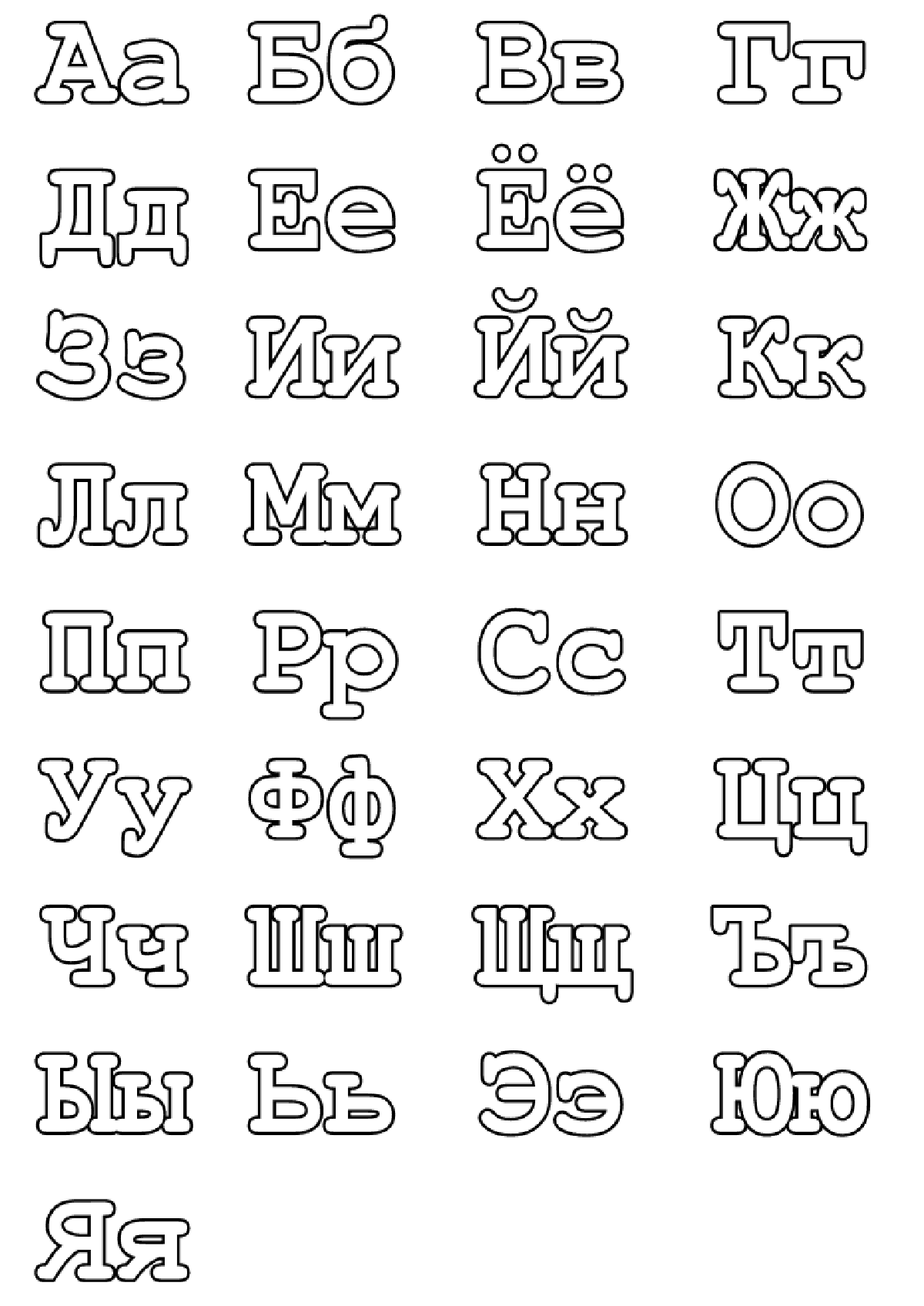 Приложение 4.14+6М78+2Н21+9А35+5Г66+4И47+3А52+8З20304050607080МАГАЗИН_____________________________________________________________________________________________________________________________________________________________________